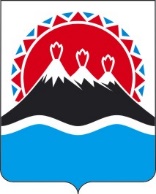 П О С Т А Н О В Л Е Н И ЕПРАВИТЕЛЬСТВАКАМЧАТСКОГО КРАЯПРАВИТЕЛЬСТВО ПОСТАНОВЛЯЕТ:1. Внести в постановление Правительства Камчатского края от 21.08.2009 № 318-П «Об экспертной комиссии при Правительстве Камчатского края для оценки предложений об определении мест, в которых не допускается или ограничивается нахождение детей» следующие изменения:1) преамбулу изложить в следующей редакции:«В соответствии с частями 1 и 4 статьи 5 Закона Камчатского края от 26.05.2009 № 264 «Об отдельных мерах по содействию физическому, интеллектуальному, психическому, духовному и нравственному развитию детей в Камчатском крае»;2) постановляющую часть изложить в следующей редакции:«ПРАВИТЕЛЬСТВО ПОСТАНОВЛЯЕТ:1. Утвердить Состав экспертной комиссии при Правительстве Камчатского края для оценки предложений по определению мест, в которых не допускается или ограничивается нахождение детей, согласно приложению 1 к настоящему постановлению.2. Утвердить Порядок формирования и деятельности экспертной комиссии при Правительстве Камчатского края для оценки предложений по определению мест, в которых не допускается или ограничивается нахождение детей, согласно приложению 2 к настоящему постановлению.3. Настоящее постановление вступает в силу через 10 дней после дня его официального опубликования.»;3) приложения № 1 и № 2 изложить в редакции согласно приложению к настоящему постановлению.2. Настоящее постановление вступает в силу после дня его официального опубликования.«Приложение 1 к постановлению Правительства Камчатского краяот 21.08.2009 № 318-ПСостав экспертной комиссии при Правительстве Камчатского края для оценки предложений по определению мест, в которых не допускается или ограничивается нахождение детей (далее – экспертная комиссия)Приложение 2 к постановлению Правительства Камчатского краяот 21.08.2009 № 318-ППорядок формирования и деятельности экспертной комиссии при Правительстве Камчатского края для оценки предложений по определению мест, в которых не допускается или ограничивается нахождение детей,1. Настоящий Порядок регламентирует вопросы формирования и деятельности экспертной комиссии при Правительстве Камчатского края для оценки предложений об определении мест, в которых не допускается или ограничивается нахождение детей (далее – Комиссия).2. В своей работе Комиссия руководствуется Конституцией Российской Федерации, федеральными законами и иными нормативными правовыми актами Российской Федерации, Уставом Камчатского края, законами и иными нормативными правовыми актами Камчатского края, а также настоящим Порядком.3. Основные понятия используемы в настоящем Порядке, применяются в значениях, установленных частью 1 статьи 4 Закона Камчатского края от 26.05.2009 № 264 «Об отдельных мерах по содействию физическому, интеллектуальному, психическому, духовному и нравственному развитию детей в Камчатском крае».4. Комиссия образуется в целях оценки предложений об определении мест, в которых не допускается или ограничивается нахождение детей.5. Комиссия формируется в следующем составе:1) председатель Комиссии; 2) заместитель председателя Комиссии, 3) ответственный секретарь; 4) иные члены Комиссии.6. Председателем Комиссии является заместитель Председателя Правительства Камчатского краяПредседатель Комиссии осуществляет общее руководство деятельностью Комиссии, ведет заседания Комиссии и подписывает протоколы заседаний Комиссии.7. В случае отсутствия председателя Комиссии полномочия председательствующего на заседании осуществляет заместитель председателя Комиссии.8. Ответственный секретарь Комиссии является государственным гражданским служащим Камчатского края, замещающим должность в отделе воспитания, дополнительного образования и детского отдыха Министерства образования Камчатского края.Ответственный секретарь Комиссии осуществляет подготовку и организацию проведения заседаний Комиссии, формирование повестки и материалов заседания Комиссии, решение иных текущих вопросов ее деятельности, а также контроль за исполнением решений Комиссии.9. Комиссия осуществляет свою деятельность в форме заседаний, которые проводятся по мере необходимости.10 . Комиссия на заседаниях:1) проводит оценку предложений об определении мест, в которых не допускается или ограничивается нахождение детей, поступивших от глав муниципальных районов и городских округов в Камчатском крае, органов и учреждений системы профилактики безнадзорности и правонарушений несовершеннолетних, других органов и учреждений, общественных объединений и граждан;2) принимает решения об определения мест, в которых не допускается или ограничивается нахождение детей, для издания на его основе постановления Правительства Камчатского края об утверждении перечня мест, в которых не допускается или ограничивается нахождение детей (о внесении изменений в данное постановление Правительства Камчатского края);3) разрабатывает предложения и рекомендации органам местного самоуправления муниципальных образований в Камчатском крае, органам и учреждениям системы профилактики безнадзорности и правонарушений несовершеннолетних по вопросам, относящимся к установленной сфере деятельности Комиссии.11. Комиссия имеет право:1) заслушивать на своих заседаниях глав муниципальных образований в Камчатском крае, представителей органов и учреждений системы профилактики безнадзорности и правонарушений несовершеннолетних, других органов и учреждений, общественных объединений и иных организаций по вопросам, относящимся к установленной сфере деятельности Комиссии;2) запрашивать в установленном порядке у органов местного самоуправления муниципальных образований в Камчатском крае, органов и учреждений системы профилактики безнадзорности и правонарушений несовершеннолетних, других органов и учреждений, общественных объединений и иных организаций материалы по вопросам, относящимся к установленной сфере деятельности Комиссии.12. Решение Комиссии принимается простым большинством голосов присутствующих на заседании членов Комиссии и в течение трех рабочих дней со дня вынесения оформляется протоколом, который подписывается председателем Комиссии. При равенстве голосов, голос председателя Комиссии является решающим.13. На основании решения Комиссии Министерство образования Камчатского края в течение 10 рабочих дней со дня оформления решения протоколом заседания Комиссии готовит проект постановления Правительства Камчатского края об утверждении перечня мест, в которых не допускается или ограничивается нахождение детей (о внесении изменений в данное постановление Правительства Камчатского края).14. Организационно-техническое обеспечение деятельности Комиссии осуществляет Министерство образования Камчатского края.[Дата регистрации] № [Номер документа]г. Петропавловск-КамчатскийО внесении изменений в постановление Правительства Камчатского края от 21.08.2009 № 318-П «Об экспертной комиссии при Правительстве Камчатского края для оценки предложений об определении мест, в которых не допускается или ограничивается нахождение детей»Председатель Правительства Камчатского края[горизонтальный штамп подписи 1]Чекин Е.А.Приложение к постановлениюПриложение к постановлениюПриложение к постановлениюПриложение к постановлениюПравительства Камчатского краяПравительства Камчатского краяПравительства Камчатского краяПравительства Камчатского краяот[REGDATESTAMP]№[REGNUMSTAMP]ЛебедеваАлександра Сергеевна− заместитель Председателя Правительства Камчатского края, председатель экспертной комиссии;Короткова Александра Юрьевна− Министр образования Камчатского края, заместитель председателя экспертной комиссии; Яблочкова Маргарита Андреевна− консультант отдела воспитания, дополнительного образования и детского отдыха Министерства образования Камчатского края, ответственный секретарь экспертной комиссии;БакнинаОльга Николаевна− заместитель Министра-начальник отдела торговли, лицензирования и контроля алкогольной продукции Министерства экономического развития Камчатского края;КочетоваЕкатерина Андреевна− председатель Совета регионального отделения Общероссийского общественно-государственного движения детей и молодежи «Движение первых» Камчатского края (по согласованию);МедведеваИрина Сергеевна− заместитель Министра  образования Камчатского края;МилостякОльга Владимировна− главный эксперт отдела реализации проектов и программ в сфере патриотического воспитания граждан 
ФГБУ «Российский детско-юношеский центр» (по согласованию);Петренко Елена Викторовна − начальник отдела обеспечения деятельности комиссии по делам несовершеннолетних и защите их прав Администрации Губернатора Камчатского края;Пивняк Сергей Александрович− начальник отдела воспитания, дополнительного образования и детского отдыха Министерства образования Камчатского края;РомановаТатьяна Флоровна− председатель постоянного комитета Законодательного Собрания Камчатского края по социальной политике (по согласованию).